COMMONWEALTH OF PENNSYLVANIA PUBLIC UTILITY COMMISSIONP. O. ,  PA  17105-3265IN REPLY PLEASEREFER TO OUR FILE717-772-7777Docket No. A-2012-2311422July 17, 2012Mr. Myron H. TombH. A. Goal, Inc.52 South 9th StreetIndiana, PA  15701Dear Mr. Tomb:	This letter acknowledges the receipt of your company’s application for registration as a pipeline operator under Act 127 of 2011, the Gas and Hazardous Liquids Pipelines Act (Pipeline Act) in the Commonwealth of Pennsylvania.  The docket number assigned to your application is A-2012-2311422.  Please refer to this number in all future correspondence with the Public Utility Commission (PUC).  	Should you have any questions pertaining to your registration, please contact our Bureau of Technical Utility Services at 717-783-5242.								Sincerely,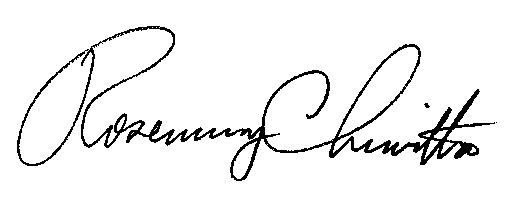 								Rosemary ChiavettaSecretary